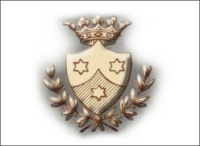 SCUOLA PARITARIA DELL'INFANZIA E PRIMARIA “SANTA TERESA”Cod.Mec. FI1A06600T (Infanzia) FI1E00800Q (Primaria)VIA PRATESE,1050145 FIRENZEtel. 055/317450e-mail: elmateresaperetola@gmail.com                                 www.scuolasantateresaperetola.itProt.      /2024Care Famiglie,la scuola, al termine di questo anno scolastico 07/06/2024, sarà attivato il servizio di doposcuola, dal 10 giugno 2024 per la scuola primaria .Il servizio sarà attivato dal 10/06 al 28/06 (ad esclusione del giorno di consegna delle schede di valutazione  e del Santo patrono),dalle ore 8:30 alle 12:30 – per chi non usufruisce del pranzo a scuola – oppure dalle 08:30 alle 14:00 – usufruendo del pranzo della mensa.Vi sarà, quest’anno un ulteriore turno,dalle 8.30 alle 16.00. Il costo del pasto è di €4,80 al giorno;( non c’è la possibilità del pranzo al sacco.)La quota di iscrizione viene così calcolata:PRIMA SETTIMANA dal 10 al 14 giugno 2024Dalle 08:30 alle 12:30: €75,00 – senza pranzoDalle 08:30 alle 14:00: € 100.00 pranzo compreso Dalle 8.30 alle 16.00 (compreso il pranzo e gioco danza o altre attività extra) 130,00€SECONDA SETTIMANA dal 17 al 21 giugno 2024Dalle 08:30 alle 12:30: €65,00 – senza pranzoDalle 08:30 alle 14:00: €85,00- pranzo compresoDalle 8.30 alle 16.00 (compreso il pranzo e gioco danza o altre attività extra) € 115,00TERZA SETTIMANA dal 25 al 28 giugno 2024Dalle 08:30 alle 12:30: €65,00 – senza pranzoDalle 08:30 alle 14:00: €85.00– pranzo compresoDalle 8.30 alle 16.00 (compreso il pranzo e gioco danza o altre attività extra) €115,00Chi decidesse di aderire al servizio, dovrà compilare l’iscrizione e consegnarla – compresa la quota – a Suor Paolina dal 13 maggio al 17 maggio.Riportare compilata e firmata la scheda.N.B. Verrà comunicata la data della consegna delle schede di valutazione.Firenze, 03/04/2024